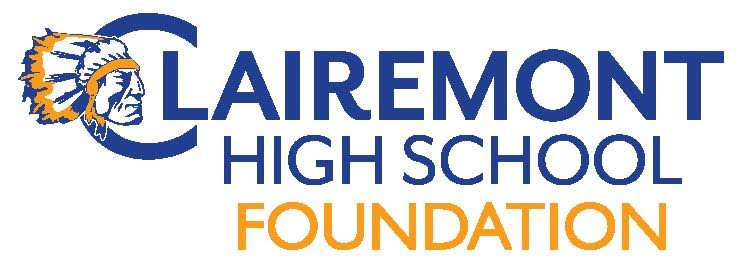 Clairemont High School Foundation General Assembly Meeting October 11, 2016CHS Room 203 7:30pmAGENDACall to order:Introductions:Foundation Reports:	Treasurer : ReportFundraising: Merchandise Chieftain Pledge-acknowledgement for non-pledge donations Grant writing (Lowe’s for campus beautification and  Jimmie Johnson for library modernization) Spring Fling – do we want to give $5 to organizations again?Communications: promotional opportunities-prepared package-thank you gifts	Website	Alumni Outreach/Building Database	Hospitality New Business:	Grant/Sponsorship Requests	Accepting money from club accounts…processing requests through the principal…fundraising request formUpcoming Events:Next mixer location (Dan Diego’s?) Monday 12/12 or Wednesday 12/14	Old Business:		Movie NightDebrief PwC Beautification project2016-17 Permit Requirements (use of facilities/meetings/fundraising, 50/50 raffle)Adjourn Meeting:Next Meeting Date:  11/8, 12/13(mixer), 1/10, 2/15, 3/14, 4/11, 5/9, 6/13(mixer) @7:30pm2/15-2/16  Have a Heart, 4/8 Spring Fling, 5/2-5/8  Staff Appreciation Luncheon